 _____________________________________________________________________________________________________________________________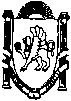 ПОСТАНОВЛЕНИЕ«29» июня 2017		 № 300/17		с.МирноеО внесении изменений в административный регламент по предоставлению муниципальной услуги «Оказание информационных услуг на основе архивных документов», утвержденный постановлением администрации Мирновского сельского поселения от 31.03.2017 № 149/17	В соответствии с Федеральным законом от 27.07.2010 № 210-ФЗ «Об организации предоставления государственных и муниципальных услуг», Федеральным законом от 06.10.2003 № 131-ФЗ «Об общих принципах организации местного самоуправления в Российской Федерации», Распоряжением Совета Министров Республики Крым от 11.04.2016 года № 343-р «Об утверждении плана мероприятий по достижению значения показателя «Доля граждан, использующих механизм получения государственных и муниципальных услуг в электронной форме в Республике Крым» к 2018 году – не менее 70 процентов», решением Мирновского сельского совета от 18.02.2015 г. № 64/15 «О разработке и утверждении административных регламентов предоставления муниципальных услуг исполнительным органом муниципального образования Мирновского сельского поселения Симферопольского района Республики Крым», Уставом Мирновского сельского поселения, администрация Мирновского сельского поселения, -ПОСТАНОВЛЯЕТ:	1. Пункт 2.2 раздела 2 административного регламента по предоставлению  муниципальной услуги «Оказание информационных услуг на основе архивных документов»,  утвержденный постановлением администрации Мирновского сельского поселения от 31.03.2017 № 149/17, дополнить словами следующего содержания «при заключении соответствующего соглашения – Государственное бюджетное учреждение Республики Крым «Многофункциональный центр предоставления государственных и муниципальных услуг» (далее - МФЦ)».2. Опубликовать настоящее решение на информационных стендах в администрации Мирновского сельского поселения, а также на официальном сайте в информационно-телекоммуникационной сети Интернет: http://mirnoe-crimea.ru3. Решение вступает в силу со дня, следующего за днем его официального опубликования (обнародования).4. Контроль за исполнением данного решения возложить на заместителя главы администрации Мирновского сельского поселения по вопросам жизнеобеспечения Шведова О.С.Председатель Мирновского сельского совета –глава администрации Мирновскогосельского поселения 							С.В.Ковалев